建设项目环境影响报告表（污染影响类）项目名称： 年产1亿套化妆用品包装材料新建项目 建设单位（盖章）： 江阴市奥莱包装材料有限公司 编制日期：         2023年1月                中华人民共和国生态环境部制一、建设项目基本情况二、建设项目工程分析三、区域环境质量现状、环境保护目标及评价标准四、主要环境影响和保护措施五、环境保护措施监督检查清单六、结论附表建设项目污染物排放量汇总表  单位：t/a注：⑥=①+③+④-⑤；⑦=⑥-①建设项目名称年产1亿套化妆用品包装材料新建项目年产1亿套化妆用品包装材料新建项目年产1亿套化妆用品包装材料新建项目项目代码2206-320253-89-01-8449922206-320253-89-01-8449922206-320253-89-01-844992建设单位联系人***联系方式***********建设地点江苏省无锡市江阴市徐霞客镇璜塘外环北路1号江苏省无锡市江阴市徐霞客镇璜塘外环北路1号江苏省无锡市江阴市徐霞客镇璜塘外环北路1号地理坐标（经度120度20分3.422秒，纬度31度46分12.766秒）（经度120度20分3.422秒，纬度31度46分12.766秒）（经度120度20分3.422秒，纬度31度46分12.766秒）国民经济行业类别C2929塑料零件及其他塑料制品制造C3333金属包装容器及材料制造建设项目行业类别二十六、橡胶和塑料制品业29，53塑料制品业292三十、金属制品业33，66集装箱及金属包装容器制造333建设性质新建（迁建）改建扩建技术改造建设项目申报情形首次申报项目不予批准后再次申报项目超五年重新审核项目重大变动重新报批项目项目审批（核准/备案）部门（选填）江阴市徐霞客镇人民政府项目审批（核准/备案）文号（选填）江阴徐霞客备〔2022〕39号总投资（万元）900环保投资（万元）27环保投资占比（%）3施工工期3个月是否开工建设否是：             用地（用海）面积（m2）1100专项评价设置情况对照专项评价具体设置原则，本项目无需设置环境风险专项评价，具体见表1-1。表1-1 专项评价设置分析注：1、废气中有毒有害污染物指纳入《有毒有害大气污染物名录》的污染物（不包括无排放标准的污染物）。2、环境空气保护目标指自然保护区、风景名胜区、居住区、文化区和农村地区中人群较集中的区域。3、临界量及其计算方法可参考《建设项目环境风险评价技术导则》（HJ169）附录B、附录C。对照专项评价具体设置原则，本项目无需设置环境风险专项评价，具体见表1-1。表1-1 专项评价设置分析注：1、废气中有毒有害污染物指纳入《有毒有害大气污染物名录》的污染物（不包括无排放标准的污染物）。2、环境空气保护目标指自然保护区、风景名胜区、居住区、文化区和农村地区中人群较集中的区域。3、临界量及其计算方法可参考《建设项目环境风险评价技术导则》（HJ169）附录B、附录C。对照专项评价具体设置原则，本项目无需设置环境风险专项评价，具体见表1-1。表1-1 专项评价设置分析注：1、废气中有毒有害污染物指纳入《有毒有害大气污染物名录》的污染物（不包括无排放标准的污染物）。2、环境空气保护目标指自然保护区、风景名胜区、居住区、文化区和农村地区中人群较集中的区域。3、临界量及其计算方法可参考《建设项目环境风险评价技术导则》（HJ169）附录B、附录C。规划情况规划文件：《江阴市徐霞客镇控制性详细规划（2012-2030）》审批机关：江阴市人民政府审批文件文号：澄政复〔2013〕45号规划文件：《江阴市徐霞客镇控制性详细规划（2012-2030）》审批机关：江阴市人民政府审批文件文号：澄政复〔2013〕45号规划文件：《江阴市徐霞客镇控制性详细规划（2012-2030）》审批机关：江阴市人民政府审批文件文号：澄政复〔2013〕45号规划环境影响评价情况《江阴市徐霞客镇工业集中区环境影响报告书》由江阴市环境保护局于2007年8月30日出具了“关于“江阴市徐霞客镇人民政府规划建设江阴市徐霞客镇工业集中区环境影响报告书”的批复”（澄环管〔2007〕49号）。《江阴市徐霞客镇工业集中区环境影响报告书》由江阴市环境保护局于2007年8月30日出具了“关于“江阴市徐霞客镇人民政府规划建设江阴市徐霞客镇工业集中区环境影响报告书”的批复”（澄环管〔2007〕49号）。《江阴市徐霞客镇工业集中区环境影响报告书》由江阴市环境保护局于2007年8月30日出具了“关于“江阴市徐霞客镇人民政府规划建设江阴市徐霞客镇工业集中区环境影响报告书”的批复”（澄环管〔2007〕49号）。规划及规划环境影响评价符合性分析1、规划相符性分析（1）与《江阴市徐霞客镇控制性详细规划（2012-2030）》（澄政复〔2013〕45号）相符性分析（2）与《关于印发《江阴市镇（街）工业园区四至范围》的通知》（澄工改办〔2022〕1号）相符性分析（3）与《关于印发<江阴市工业园区产业定位实施方案>的通知》（澄工改办〔2022〕7号）相符性分析（4）与规划环境影响评价相符性分析本项目与《江阴市徐霞客镇工业集中区环境影响报告书》审查意见（澄环管〔2007〕49号）的相符性分析见表1-2。表1-2 与规划环境影响评价审查意见相符性一览表综上，本项目的建设符合规划及规划环评及其审查意见的要求。2、土地利用规划相符性本项目位于江阴市徐霞客镇璜塘外环北路1号，根据《江阴市徐霞客镇控制性详细规划》，项目所在地为M2二类工业用地（见附图8），因此，本项目符合土地利用规划。3、生态环境保护规划相符性根据《江阴市徐霞客镇控制性详细规划（2012-2030）》中的低碳生态与环境保护建设要求，坚持环境建设、经济建设、城镇建设同步规划、同步实施、同步发展，实现经济效益、社会效益、环境效益的统一，达到生态环境良性循环，保证生态环境质量优良。加强环境综合治理，特别是水环境治理，合理配置城市各项设施用地，采取多种措施，改善环境。通过各项规划和管理、工程手段，各项环境质量指标逐步达到所在环境功能目标。项目建设地污水管网已接通（见附图5），本项目不产生工业废水，生活污水经化粪池预处理后接管至江阴市恒通璜塘污水处理有限公司集中处理，不新增废水排污口，本项目生产过程中产生的有机废气经二级活性炭吸附装置处理达标后排放，故该项目的建设符合徐霞客镇工业集中区环保规划。1、规划相符性分析（1）与《江阴市徐霞客镇控制性详细规划（2012-2030）》（澄政复〔2013〕45号）相符性分析（2）与《关于印发《江阴市镇（街）工业园区四至范围》的通知》（澄工改办〔2022〕1号）相符性分析（3）与《关于印发<江阴市工业园区产业定位实施方案>的通知》（澄工改办〔2022〕7号）相符性分析（4）与规划环境影响评价相符性分析本项目与《江阴市徐霞客镇工业集中区环境影响报告书》审查意见（澄环管〔2007〕49号）的相符性分析见表1-2。表1-2 与规划环境影响评价审查意见相符性一览表综上，本项目的建设符合规划及规划环评及其审查意见的要求。2、土地利用规划相符性本项目位于江阴市徐霞客镇璜塘外环北路1号，根据《江阴市徐霞客镇控制性详细规划》，项目所在地为M2二类工业用地（见附图8），因此，本项目符合土地利用规划。3、生态环境保护规划相符性根据《江阴市徐霞客镇控制性详细规划（2012-2030）》中的低碳生态与环境保护建设要求，坚持环境建设、经济建设、城镇建设同步规划、同步实施、同步发展，实现经济效益、社会效益、环境效益的统一，达到生态环境良性循环，保证生态环境质量优良。加强环境综合治理，特别是水环境治理，合理配置城市各项设施用地，采取多种措施，改善环境。通过各项规划和管理、工程手段，各项环境质量指标逐步达到所在环境功能目标。项目建设地污水管网已接通（见附图5），本项目不产生工业废水，生活污水经化粪池预处理后接管至江阴市恒通璜塘污水处理有限公司集中处理，不新增废水排污口，本项目生产过程中产生的有机废气经二级活性炭吸附装置处理达标后排放，故该项目的建设符合徐霞客镇工业集中区环保规划。1、规划相符性分析（1）与《江阴市徐霞客镇控制性详细规划（2012-2030）》（澄政复〔2013〕45号）相符性分析（2）与《关于印发《江阴市镇（街）工业园区四至范围》的通知》（澄工改办〔2022〕1号）相符性分析（3）与《关于印发<江阴市工业园区产业定位实施方案>的通知》（澄工改办〔2022〕7号）相符性分析（4）与规划环境影响评价相符性分析本项目与《江阴市徐霞客镇工业集中区环境影响报告书》审查意见（澄环管〔2007〕49号）的相符性分析见表1-2。表1-2 与规划环境影响评价审查意见相符性一览表综上，本项目的建设符合规划及规划环评及其审查意见的要求。2、土地利用规划相符性本项目位于江阴市徐霞客镇璜塘外环北路1号，根据《江阴市徐霞客镇控制性详细规划》，项目所在地为M2二类工业用地（见附图8），因此，本项目符合土地利用规划。3、生态环境保护规划相符性根据《江阴市徐霞客镇控制性详细规划（2012-2030）》中的低碳生态与环境保护建设要求，坚持环境建设、经济建设、城镇建设同步规划、同步实施、同步发展，实现经济效益、社会效益、环境效益的统一，达到生态环境良性循环，保证生态环境质量优良。加强环境综合治理，特别是水环境治理，合理配置城市各项设施用地，采取多种措施，改善环境。通过各项规划和管理、工程手段，各项环境质量指标逐步达到所在环境功能目标。项目建设地污水管网已接通（见附图5），本项目不产生工业废水，生活污水经化粪池预处理后接管至江阴市恒通璜塘污水处理有限公司集中处理，不新增废水排污口，本项目生产过程中产生的有机废气经二级活性炭吸附装置处理达标后排放，故该项目的建设符合徐霞客镇工业集中区环保规划。其他符合性分析1、三线一单相符性分析（1）生态红线与《江苏省国家级生态保护红线规划》（苏政发〔2018〕74号）相符性分析《江苏省国家级生态保护红线规划》（苏政发〔2018〕74号）已于2018年6月9日经江苏省人民政府印发实施，本项目距离最近的生态保护红线为本项目北侧11km的绮山应急备用水源地保护区，因此，本项目不在苏政发〔2018〕74号文中规划范围之内，符合《江苏省国家级生态保护红线规划》的要求。与《江苏省生态空间管控区域规划》（苏政发〔2020〕1号）相符性分析《江苏省生态空间管控区域规划》（苏政发〔2020〕1号）已于2020年1月8日经江苏省人民政府印发实施。本项目距离最近的生态管控区域为本项目西侧约519m处的马镇河流重要湿地，因此，本项目不在苏政发〔2020〕1号文中规划范围之内，符合《江苏省生态空间管控区域规划》的要求。与《无锡市“三线一单”生态环境分区管控实施方案》的通知（锡环委办〔2020〕40号）相符性分析《无锡市“三线一单”生态环境分区管控实施方案》的通知（锡环委办〔2020〕40号）已于2020年12月26日经无锡市环境保护委员会办公室印发实施。本项目距离最近的优先保护单元为本项目西侧约519m处的马镇河流重要湿地，因此，本项目不在锡环委办〔2020〕40号文中优先保护单元规划范围之内，符合《无锡市“三线一单”生态环境分区管控实施方案》的要求。项目所在区域最近生态红线保护区详见下表1-3。表1-3 项目所在区域最近生态红线保护区注：*马镇河流重要湿地由《省政府关于印发江苏省生态空间管控区域规划的通知》（苏政发〔2020〕1号）可知范围为地跨江阴市域南部地区青阳镇、徐霞客镇、祝塘镇、长泾镇，北起暨南大道，南至江阴市界，西至锡澄公路，东至河塘杨家浜一线；以及京沪高速以西，璜塘、峭岐部分区域，面积为63.80平方公里，根据《江苏省自然资源厅关于无锡市惠山区生态空间管控区域调整方案的复函》（苏自然资函〔2022〕40号）可知，其中惠山区范围内地块因行政区划导致的调整调出，调出面积70.0260公顷，调整后马镇河流重要湿地总面积63.09974平方公里。因此，项目选址符合《江苏省国家级生态保护红线规划》、《江苏省生态空间管控区域规划》、无锡市“三线一单”的要求。（2）环境质量底线a.大气环境根据《2021年度江阴市环境状况公报》，徐霞客镇SO2、NO2、PM10、PM2.5年均浓度、CO日均浓度达到《环境空气质量标准》（GB3095-2012）表1中二级标准，O3日最大8小时平均浓度超出《环境空气质量标准》（GB3095-2012）表1中二级标准，因此判定为不达标区域。本项目特征因子非甲烷总烃现状监测数据参照引用江苏源远检测科技有限公司监测报告（报告编号：YYJC-BG-2022-100205）中环境空气检测结果，监测时间为2022年10月1日~2022年10月7日，监测点位位于东横墅，距离本项目约412m。监测数据显示项目所在地特征因子非甲烷总烃达标，具体统计结果见表3-2。目前徐霞客镇人民政府已制定了大气污染专项整治方案，主要措施如下：加强产业绿色升级、加强工业大气污染防治、加强车辆污染防治、加强餐饮油烟治理、加强施工扬尘控制、加强焚烧工作、加强大气污染应急响应。同时，根据《无锡市大气环境质量限期达标规划（正式稿）》，无锡市环境空气质量在2025年实现全面达标，通过推进能源结构调整，优化产业结构和布局，加快推进挥发性有机物综合整治，深化火电行业超低排放和工业锅炉整治成果，推进热点整合，提高扬尘管理水平，促进PM2.5和O3协同控制，推进区域联防联控，提高大气污染精细化防控能力，可有效改善区域大气环境质量现状。b.地表水环境根据《2021年度江阴市环境状况公报》，2021年江阴市地表水水质总体为良好，主要污染指标为氨氮。39个重点监测断面中：Ⅱ类水质断面16个，占42.1%；Ⅲ类水质断面18个，占47.4%；Ⅳ类水质断面4个，占10.5%；无Ⅴ类和劣Ⅴ类水质断面。与2020年相比，总体水质持平，Ⅱ～Ⅲ类断面比例上升3.7个百分点，Ⅳ类断面比例下降3.7个百分点，无Ⅴ类、劣Ⅴ类断面比例持平。20条重点河流中，白屈港、黄昌河、利港河、长江等9条河流水质处于优水平。根据江苏源远检测科技有限公司监测报告（报告编号：YYJC-BG-2022-100205）中地表水检测结果，监测时间为2022年10月4日~2022年10月6日，本项目的纳污河流白屈港河各水质因子pH、COD、NH3-N和TP满足《地表水环境质量标准》（GB3838-2002）III类水标准要求，具体统计结果见表3-3。c.声环境根据《2021年度江阴市环境状况公报》，2021年江阴市城区区域声环境质量昼间平均等效声级为53.1dB(A)，昼间声环境质量等级为二级（较好）。2类区昼、夜间平均等效声级分别为55.3dB(A)、47.2dB(A)，均达标；3类区昼、夜间平均等效声级分别为57.7dB(A)、51.2dB(A)，均达标；4类区昼、夜间平均等效声级分别为60.4dB(A)、54.2dB(A)，均达标。根据徐霞客镇声环境功能区划图，项目所在区域声环境功能区划分为《声环境质量标准》（GB3096-2008）3类区（见附图6），执行3类区标准。综上，本项目不产生工业废水，生活污水经化粪池预处理后接管至江阴市恒通璜塘污水处理有限公司处理，固废得到合理处置，噪声影响小，废气经污染防治措施处理后达标排放，对周边环境影响较小，不会突破项目所在地环境质量底线。（3）资源利用上线本项目用水由当地自来水管网提供，能满足本项目的用水要求；本项目用电由市政供电管网供给，能满足本项目的生产需求；本项目利用1100m2厂房，不新增用地。本项目原辅料、水、电供应充足，尽可能做到合理利用资源和节约能耗。本项目生产设备选用高效、先进的设备，可有效控制资源能源消耗，不会突破区域资源利用上线。（4）环境准入负面清单本项目位于江阴市徐霞客镇璜塘外环北路1号，属于徐霞客镇区西北部璜塘工业区，根据《无锡市“三线一单”生态环境分区管控实施方案》（锡环委办〔2020〕40号），本项目位于重点管控单元（见附图7）。本项目与《无锡市“三线一单”生态环境分区管控实施方案》相符性分析见表1-4。表1-4 与无锡市“三线一单”生态环境准入清单相符性分析由上表可知，本项目符合无锡市“三线一单”生态环境准入清单中“重点保护单元生态环境准入清单”相关要求。本次评价对照国家及地方产业结构调整、限制用地等方面要求分析项目的相符性，具体见表1-5。表1-5 区域环境准入负面清单表1-6 《长江经济带发展负面清单指南（试行，2022年版）》及江苏省实施细则对照分析由上表可知，本项目符合国家及地方政策，不属于负面清单中的项目。综上，本项目符合“三线一单”要求。2、产业政策相符性分析江阴市奥莱包装材料有限公司主要从事化妆品塑料瓶盖、化妆品塑料滴管和化妆品金属瓶盖的生产，经查实，本项目不属于《产业结构调整指导目录》（2019年本）（2021年修正）、《无锡市制造业转型发展指导目录》（2012年本）中的限制类和淘汰类项目；不属于《无锡市产业结构调整指导目录（试行）》（2008年1月）中的禁止类和淘汰类项目；不属于《无锡市内资禁止投资项目目录（2015年版）》中的禁止项目。本项目已由江阴市徐霞客镇人民政府出具备案证（备案号：江阴徐霞客备〔2022〕39号）。综上，本项目符合国家和地方的产业政策。3、相关生态环境保护法律法规政策相符性分析表1-7 本项目与国家及地方政策相符性分析一览表由上表可知，本项目符合相关生态环境保护法律法规政策中相关要求。1、三线一单相符性分析（1）生态红线与《江苏省国家级生态保护红线规划》（苏政发〔2018〕74号）相符性分析《江苏省国家级生态保护红线规划》（苏政发〔2018〕74号）已于2018年6月9日经江苏省人民政府印发实施，本项目距离最近的生态保护红线为本项目北侧11km的绮山应急备用水源地保护区，因此，本项目不在苏政发〔2018〕74号文中规划范围之内，符合《江苏省国家级生态保护红线规划》的要求。与《江苏省生态空间管控区域规划》（苏政发〔2020〕1号）相符性分析《江苏省生态空间管控区域规划》（苏政发〔2020〕1号）已于2020年1月8日经江苏省人民政府印发实施。本项目距离最近的生态管控区域为本项目西侧约519m处的马镇河流重要湿地，因此，本项目不在苏政发〔2020〕1号文中规划范围之内，符合《江苏省生态空间管控区域规划》的要求。与《无锡市“三线一单”生态环境分区管控实施方案》的通知（锡环委办〔2020〕40号）相符性分析《无锡市“三线一单”生态环境分区管控实施方案》的通知（锡环委办〔2020〕40号）已于2020年12月26日经无锡市环境保护委员会办公室印发实施。本项目距离最近的优先保护单元为本项目西侧约519m处的马镇河流重要湿地，因此，本项目不在锡环委办〔2020〕40号文中优先保护单元规划范围之内，符合《无锡市“三线一单”生态环境分区管控实施方案》的要求。项目所在区域最近生态红线保护区详见下表1-3。表1-3 项目所在区域最近生态红线保护区注：*马镇河流重要湿地由《省政府关于印发江苏省生态空间管控区域规划的通知》（苏政发〔2020〕1号）可知范围为地跨江阴市域南部地区青阳镇、徐霞客镇、祝塘镇、长泾镇，北起暨南大道，南至江阴市界，西至锡澄公路，东至河塘杨家浜一线；以及京沪高速以西，璜塘、峭岐部分区域，面积为63.80平方公里，根据《江苏省自然资源厅关于无锡市惠山区生态空间管控区域调整方案的复函》（苏自然资函〔2022〕40号）可知，其中惠山区范围内地块因行政区划导致的调整调出，调出面积70.0260公顷，调整后马镇河流重要湿地总面积63.09974平方公里。因此，项目选址符合《江苏省国家级生态保护红线规划》、《江苏省生态空间管控区域规划》、无锡市“三线一单”的要求。（2）环境质量底线a.大气环境根据《2021年度江阴市环境状况公报》，徐霞客镇SO2、NO2、PM10、PM2.5年均浓度、CO日均浓度达到《环境空气质量标准》（GB3095-2012）表1中二级标准，O3日最大8小时平均浓度超出《环境空气质量标准》（GB3095-2012）表1中二级标准，因此判定为不达标区域。本项目特征因子非甲烷总烃现状监测数据参照引用江苏源远检测科技有限公司监测报告（报告编号：YYJC-BG-2022-100205）中环境空气检测结果，监测时间为2022年10月1日~2022年10月7日，监测点位位于东横墅，距离本项目约412m。监测数据显示项目所在地特征因子非甲烷总烃达标，具体统计结果见表3-2。目前徐霞客镇人民政府已制定了大气污染专项整治方案，主要措施如下：加强产业绿色升级、加强工业大气污染防治、加强车辆污染防治、加强餐饮油烟治理、加强施工扬尘控制、加强焚烧工作、加强大气污染应急响应。同时，根据《无锡市大气环境质量限期达标规划（正式稿）》，无锡市环境空气质量在2025年实现全面达标，通过推进能源结构调整，优化产业结构和布局，加快推进挥发性有机物综合整治，深化火电行业超低排放和工业锅炉整治成果，推进热点整合，提高扬尘管理水平，促进PM2.5和O3协同控制，推进区域联防联控，提高大气污染精细化防控能力，可有效改善区域大气环境质量现状。b.地表水环境根据《2021年度江阴市环境状况公报》，2021年江阴市地表水水质总体为良好，主要污染指标为氨氮。39个重点监测断面中：Ⅱ类水质断面16个，占42.1%；Ⅲ类水质断面18个，占47.4%；Ⅳ类水质断面4个，占10.5%；无Ⅴ类和劣Ⅴ类水质断面。与2020年相比，总体水质持平，Ⅱ～Ⅲ类断面比例上升3.7个百分点，Ⅳ类断面比例下降3.7个百分点，无Ⅴ类、劣Ⅴ类断面比例持平。20条重点河流中，白屈港、黄昌河、利港河、长江等9条河流水质处于优水平。根据江苏源远检测科技有限公司监测报告（报告编号：YYJC-BG-2022-100205）中地表水检测结果，监测时间为2022年10月4日~2022年10月6日，本项目的纳污河流白屈港河各水质因子pH、COD、NH3-N和TP满足《地表水环境质量标准》（GB3838-2002）III类水标准要求，具体统计结果见表3-3。c.声环境根据《2021年度江阴市环境状况公报》，2021年江阴市城区区域声环境质量昼间平均等效声级为53.1dB(A)，昼间声环境质量等级为二级（较好）。2类区昼、夜间平均等效声级分别为55.3dB(A)、47.2dB(A)，均达标；3类区昼、夜间平均等效声级分别为57.7dB(A)、51.2dB(A)，均达标；4类区昼、夜间平均等效声级分别为60.4dB(A)、54.2dB(A)，均达标。根据徐霞客镇声环境功能区划图，项目所在区域声环境功能区划分为《声环境质量标准》（GB3096-2008）3类区（见附图6），执行3类区标准。综上，本项目不产生工业废水，生活污水经化粪池预处理后接管至江阴市恒通璜塘污水处理有限公司处理，固废得到合理处置，噪声影响小，废气经污染防治措施处理后达标排放，对周边环境影响较小，不会突破项目所在地环境质量底线。（3）资源利用上线本项目用水由当地自来水管网提供，能满足本项目的用水要求；本项目用电由市政供电管网供给，能满足本项目的生产需求；本项目利用1100m2厂房，不新增用地。本项目原辅料、水、电供应充足，尽可能做到合理利用资源和节约能耗。本项目生产设备选用高效、先进的设备，可有效控制资源能源消耗，不会突破区域资源利用上线。（4）环境准入负面清单本项目位于江阴市徐霞客镇璜塘外环北路1号，属于徐霞客镇区西北部璜塘工业区，根据《无锡市“三线一单”生态环境分区管控实施方案》（锡环委办〔2020〕40号），本项目位于重点管控单元（见附图7）。本项目与《无锡市“三线一单”生态环境分区管控实施方案》相符性分析见表1-4。表1-4 与无锡市“三线一单”生态环境准入清单相符性分析由上表可知，本项目符合无锡市“三线一单”生态环境准入清单中“重点保护单元生态环境准入清单”相关要求。本次评价对照国家及地方产业结构调整、限制用地等方面要求分析项目的相符性，具体见表1-5。表1-5 区域环境准入负面清单表1-6 《长江经济带发展负面清单指南（试行，2022年版）》及江苏省实施细则对照分析由上表可知，本项目符合国家及地方政策，不属于负面清单中的项目。综上，本项目符合“三线一单”要求。2、产业政策相符性分析江阴市奥莱包装材料有限公司主要从事化妆品塑料瓶盖、化妆品塑料滴管和化妆品金属瓶盖的生产，经查实，本项目不属于《产业结构调整指导目录》（2019年本）（2021年修正）、《无锡市制造业转型发展指导目录》（2012年本）中的限制类和淘汰类项目；不属于《无锡市产业结构调整指导目录（试行）》（2008年1月）中的禁止类和淘汰类项目；不属于《无锡市内资禁止投资项目目录（2015年版）》中的禁止项目。本项目已由江阴市徐霞客镇人民政府出具备案证（备案号：江阴徐霞客备〔2022〕39号）。综上，本项目符合国家和地方的产业政策。3、相关生态环境保护法律法规政策相符性分析表1-7 本项目与国家及地方政策相符性分析一览表由上表可知，本项目符合相关生态环境保护法律法规政策中相关要求。1、三线一单相符性分析（1）生态红线与《江苏省国家级生态保护红线规划》（苏政发〔2018〕74号）相符性分析《江苏省国家级生态保护红线规划》（苏政发〔2018〕74号）已于2018年6月9日经江苏省人民政府印发实施，本项目距离最近的生态保护红线为本项目北侧11km的绮山应急备用水源地保护区，因此，本项目不在苏政发〔2018〕74号文中规划范围之内，符合《江苏省国家级生态保护红线规划》的要求。与《江苏省生态空间管控区域规划》（苏政发〔2020〕1号）相符性分析《江苏省生态空间管控区域规划》（苏政发〔2020〕1号）已于2020年1月8日经江苏省人民政府印发实施。本项目距离最近的生态管控区域为本项目西侧约519m处的马镇河流重要湿地，因此，本项目不在苏政发〔2020〕1号文中规划范围之内，符合《江苏省生态空间管控区域规划》的要求。与《无锡市“三线一单”生态环境分区管控实施方案》的通知（锡环委办〔2020〕40号）相符性分析《无锡市“三线一单”生态环境分区管控实施方案》的通知（锡环委办〔2020〕40号）已于2020年12月26日经无锡市环境保护委员会办公室印发实施。本项目距离最近的优先保护单元为本项目西侧约519m处的马镇河流重要湿地，因此，本项目不在锡环委办〔2020〕40号文中优先保护单元规划范围之内，符合《无锡市“三线一单”生态环境分区管控实施方案》的要求。项目所在区域最近生态红线保护区详见下表1-3。表1-3 项目所在区域最近生态红线保护区注：*马镇河流重要湿地由《省政府关于印发江苏省生态空间管控区域规划的通知》（苏政发〔2020〕1号）可知范围为地跨江阴市域南部地区青阳镇、徐霞客镇、祝塘镇、长泾镇，北起暨南大道，南至江阴市界，西至锡澄公路，东至河塘杨家浜一线；以及京沪高速以西，璜塘、峭岐部分区域，面积为63.80平方公里，根据《江苏省自然资源厅关于无锡市惠山区生态空间管控区域调整方案的复函》（苏自然资函〔2022〕40号）可知，其中惠山区范围内地块因行政区划导致的调整调出，调出面积70.0260公顷，调整后马镇河流重要湿地总面积63.09974平方公里。因此，项目选址符合《江苏省国家级生态保护红线规划》、《江苏省生态空间管控区域规划》、无锡市“三线一单”的要求。（2）环境质量底线a.大气环境根据《2021年度江阴市环境状况公报》，徐霞客镇SO2、NO2、PM10、PM2.5年均浓度、CO日均浓度达到《环境空气质量标准》（GB3095-2012）表1中二级标准，O3日最大8小时平均浓度超出《环境空气质量标准》（GB3095-2012）表1中二级标准，因此判定为不达标区域。本项目特征因子非甲烷总烃现状监测数据参照引用江苏源远检测科技有限公司监测报告（报告编号：YYJC-BG-2022-100205）中环境空气检测结果，监测时间为2022年10月1日~2022年10月7日，监测点位位于东横墅，距离本项目约412m。监测数据显示项目所在地特征因子非甲烷总烃达标，具体统计结果见表3-2。目前徐霞客镇人民政府已制定了大气污染专项整治方案，主要措施如下：加强产业绿色升级、加强工业大气污染防治、加强车辆污染防治、加强餐饮油烟治理、加强施工扬尘控制、加强焚烧工作、加强大气污染应急响应。同时，根据《无锡市大气环境质量限期达标规划（正式稿）》，无锡市环境空气质量在2025年实现全面达标，通过推进能源结构调整，优化产业结构和布局，加快推进挥发性有机物综合整治，深化火电行业超低排放和工业锅炉整治成果，推进热点整合，提高扬尘管理水平，促进PM2.5和O3协同控制，推进区域联防联控，提高大气污染精细化防控能力，可有效改善区域大气环境质量现状。b.地表水环境根据《2021年度江阴市环境状况公报》，2021年江阴市地表水水质总体为良好，主要污染指标为氨氮。39个重点监测断面中：Ⅱ类水质断面16个，占42.1%；Ⅲ类水质断面18个，占47.4%；Ⅳ类水质断面4个，占10.5%；无Ⅴ类和劣Ⅴ类水质断面。与2020年相比，总体水质持平，Ⅱ～Ⅲ类断面比例上升3.7个百分点，Ⅳ类断面比例下降3.7个百分点，无Ⅴ类、劣Ⅴ类断面比例持平。20条重点河流中，白屈港、黄昌河、利港河、长江等9条河流水质处于优水平。根据江苏源远检测科技有限公司监测报告（报告编号：YYJC-BG-2022-100205）中地表水检测结果，监测时间为2022年10月4日~2022年10月6日，本项目的纳污河流白屈港河各水质因子pH、COD、NH3-N和TP满足《地表水环境质量标准》（GB3838-2002）III类水标准要求，具体统计结果见表3-3。c.声环境根据《2021年度江阴市环境状况公报》，2021年江阴市城区区域声环境质量昼间平均等效声级为53.1dB(A)，昼间声环境质量等级为二级（较好）。2类区昼、夜间平均等效声级分别为55.3dB(A)、47.2dB(A)，均达标；3类区昼、夜间平均等效声级分别为57.7dB(A)、51.2dB(A)，均达标；4类区昼、夜间平均等效声级分别为60.4dB(A)、54.2dB(A)，均达标。根据徐霞客镇声环境功能区划图，项目所在区域声环境功能区划分为《声环境质量标准》（GB3096-2008）3类区（见附图6），执行3类区标准。综上，本项目不产生工业废水，生活污水经化粪池预处理后接管至江阴市恒通璜塘污水处理有限公司处理，固废得到合理处置，噪声影响小，废气经污染防治措施处理后达标排放，对周边环境影响较小，不会突破项目所在地环境质量底线。（3）资源利用上线本项目用水由当地自来水管网提供，能满足本项目的用水要求；本项目用电由市政供电管网供给，能满足本项目的生产需求；本项目利用1100m2厂房，不新增用地。本项目原辅料、水、电供应充足，尽可能做到合理利用资源和节约能耗。本项目生产设备选用高效、先进的设备，可有效控制资源能源消耗，不会突破区域资源利用上线。（4）环境准入负面清单本项目位于江阴市徐霞客镇璜塘外环北路1号，属于徐霞客镇区西北部璜塘工业区，根据《无锡市“三线一单”生态环境分区管控实施方案》（锡环委办〔2020〕40号），本项目位于重点管控单元（见附图7）。本项目与《无锡市“三线一单”生态环境分区管控实施方案》相符性分析见表1-4。表1-4 与无锡市“三线一单”生态环境准入清单相符性分析由上表可知，本项目符合无锡市“三线一单”生态环境准入清单中“重点保护单元生态环境准入清单”相关要求。本次评价对照国家及地方产业结构调整、限制用地等方面要求分析项目的相符性，具体见表1-5。表1-5 区域环境准入负面清单表1-6 《长江经济带发展负面清单指南（试行，2022年版）》及江苏省实施细则对照分析由上表可知，本项目符合国家及地方政策，不属于负面清单中的项目。综上，本项目符合“三线一单”要求。2、产业政策相符性分析江阴市奥莱包装材料有限公司主要从事化妆品塑料瓶盖、化妆品塑料滴管和化妆品金属瓶盖的生产，经查实，本项目不属于《产业结构调整指导目录》（2019年本）（2021年修正）、《无锡市制造业转型发展指导目录》（2012年本）中的限制类和淘汰类项目；不属于《无锡市产业结构调整指导目录（试行）》（2008年1月）中的禁止类和淘汰类项目；不属于《无锡市内资禁止投资项目目录（2015年版）》中的禁止项目。本项目已由江阴市徐霞客镇人民政府出具备案证（备案号：江阴徐霞客备〔2022〕39号）。综上，本项目符合国家和地方的产业政策。3、相关生态环境保护法律法规政策相符性分析表1-7 本项目与国家及地方政策相符性分析一览表由上表可知，本项目符合相关生态环境保护法律法规政策中相关要求。建设内容1、项目由来江阴市奥莱包装材料有限公司成立于2017年9月28日，位于江阴市徐霞客镇璜塘外环北路1号，经营范围为橡胶制品制造、橡胶制品销售、塑料制品制造、塑料制品销售、五金产品制造、五金产品批发、化工产品销售（不含许可类化工产品）、针纺织品及原料销售、电子产品销售、货物进出口、技术进出口、进出口代理，拟利用1100m2厂房，购置国产设备注塑机、粉碎机、压力机、自动组装机以及相关配套设施共计47台/套，项目建成后年产化妆用品包装材料1亿套。本项目于2022年6月13日在江阴市徐霞客镇人民政府完成项目备案（项目代码：2206-320253-89-01-844992；备案证号：江阴徐霞客备〔2022〕39号），同意项目开展前期工作。根据《中华人民共和国环境保护法》和《中华人民共和国环境影响评价法》中的有关规定，本项目需开展环境影响评价工作。对照《建设项目环境影响评价分类管理名录》（2021年版），本项目属于“二十六、橡胶和塑料制品业 29”53 塑料制品业292，其中以再生塑料为原料生产的、有电镀工艺的、年用溶剂型胶黏剂10吨及以上的、年用溶剂型涂料（含稀释剂）10吨及以上的编制报告书，其他（年用非溶剂型VOCs含量涂料10吨以下的除外）编制报告表，本项目属于“三十、金属制品业33”66集装箱及金属包装容器制造333，其中有电镀工艺的；年用溶剂型涂料（含稀释剂）10吨及以上的编制报告书，其他（仅分割、焊接、组装的除外；年用非溶剂型低VOCs含量涂料10吨以下的除外）编制报告表。本项目工程内容为塑料制品及金属包装材料生产项目，原材料不属于再生塑料，不涉及电镀工艺，本项目应编制报告表。为此，江阴市奥莱包装材料有限公司委托南京源恒环境研究所有限公司对该项目进行环境影响评价工作。我公司接受委托后进行了实地踏勘和资料收集，在工程分析的基础上，编制了本环境影响报告表。2、项目概况项目名称：年产1亿套化妆用品包装材料新建项目建设地点：江苏省无锡市江阴市徐霞客镇璜塘外环北路1号建设单位：江阴市奥莱包装材料有限公司项目性质：新建建设规模：年产1亿套化妆用品包装材料投资金额：项目总投资900万元，其中环保投资27万元，占总投资额的3%劳动定员：本项目劳动定员30人工作时间：年生产天数300天，三班制，每班生产时长8小时，年工作7200小时行业类别及代码：C2929塑料零件及其他塑料制品制造，C3333金属包装容器及材料制造3、工程内容及建设规模本项目位于江阴市徐霞客镇璜塘工业集中区，利用1100m2厂房，因此主体工程主要包括厂房内部布局调整、新增设备的购买、安装、调试等；公用工程和辅助工程包括贮运工程、环保工程和其它配套工程的完善建设等。建设项目主体工程和产品方案见表2-1，公用和辅助工程见表2-2。表2-1 本项目主体工程及产品方案表*注：本项目产品规格根据产品要求进行相应调整生产，无固定规格。表2-2 本项目公用及辅助工程表4、主要设备及原辅料表2-3 本项目主要设备明细表表2-4 本项目主要原辅材料消耗量表2-5 本项目原料理化性质5、劳动定员及工作制度劳动定员：本项目劳动定员30人。工作时间：年生产天数300天，三班制，每班生产时长8小时，年工作7200h。6、项目位置、周围环境及厂区总平面布置地理位置：本项目位于江阴市徐霞客镇璜塘外环北路1号，项目地理位置见附图1。厂区平面布置：厂房北部为生产车间，厂房东部为组装车间，西北部为原料仓库，西部为风淋间和更衣室，中部为成品仓库，南部为办公室，厂区平面布置见附图2。周边环境概况：本项目厂区东侧和北侧为江阴市威腾铝箔合成材料有限公司，东侧326m为银长河，南侧为外环北路，隔路为璜塘金凤工业园，厂区西侧为外环西路，隔路为空地。本项目周边环境概况见附图3。7、水平衡本项目用水主要为职工生活用水和注塑机使用的循环冷却水。（1）生活用水：本项目职工人数为30人，根据《建筑给水排水设计规范》（GB50015-2019），员工生活用水定额为40-60L/（人·天）。本项目日常生活用水取50L/（人·天），300天计，用水量为1.5t/d（450t/a），排水量按用水量的80%计，排放量为1.2t/d（360t/a）。（2）循环冷却水：本项目注塑机需使用循环冷却水进行冷却，冷却水循环使用不外排，定期补充新鲜水，循环水量为30t/a，损耗水量约为循环水量的10%，需补充水量为3t/a。本项目水量平衡见图2-1。图2-1 本项目水量平衡图  单位t/a工艺流程和产排污环节1、生产工艺流程图及产污环节本项目化妆用品包装材料具体生产工艺流程及产污环节见下图（其中G-废气、S—固废、N—噪声）。图2-2生产工艺流程图及产污环节图工艺流程和产排污环节生产工艺简述：2、其他公辅设备产污分析本项目生产过程中会产生相应类型的污染物，公辅设备也会产生相应污染物，主要为厂区职工生活污水（W1）、风机运转噪声（N7）、水泵运转噪声（N8）、厂区生活垃圾（S6）、有机废气处理产生的废活性炭（S7）和废机油（S8）。本项目生产主要产污环节和排污特征见表2-6。表2-6 本项目生产主要产污环节和排污特征与项目有关的原有环境污染问题本项目建设地位于江阴市徐霞客镇璜塘外环北路1号，利用1100m2厂房进行生产，成立至今无生产性活动，为新建项目。经核实该厂区不涉及“化工、农药、石化、医药、金属冶炼、铅蓄电池、皮革、金属表面处理、生产储存使用危险化学品、贮存利用处置危险废物及其他可能造成场地污染的工业企业”，不存在场地污染问题，符合环发〔2012〕140号、苏环保〔2013〕246号文件要求，因此该场地可满足本项目开发利用要求。根据实地调查，本项目原有场地不从事加工生产，本项目对土壤、地下水无影响，无场地污染问题。项目建设地供水、供电等公辅设施均利用厂区内现有供水及供电设施，厂区已实施“雨污分流”，污水管网已经接通。本项目生活污水经化粪池预处理后接入江阴市恒通璜塘污水处理有限公司集中处理。无与本项目有关的原有环境污染问题。区域环境质量现状1、大气环境（1）空气质量达标区判定根据《2021年度江阴市环境状况公报》，全市17个镇街园环境空气SO2年均浓度均达标，浓度范围为8.3～15µg/m3；16个镇街园NO2年均浓度达标，达标率为94.1%，浓度范围为31.2～43.1µg/m3，超标的乡镇为利港街道；17个镇街园PM10年均浓度达标，浓度范围为53.9～69.8µg/m3；17个镇街园PM2.5年均浓度达标，浓度范围为30.5～34.8µg/m3；17个镇街园CO年24小时平均浓度均达标，浓度范围为1.146～2.191mg/m3；3个镇街园O3年均浓度达标，达标率为17.6%，浓度范围为152.0～180.0µg/m3，超标的乡镇为高新区、澄江街道、南闸街道、夏港街道、申港街道、利港街道、璜土镇、青阳镇、徐霞客镇、华士镇、周庄镇、长泾镇、顾山镇、祝塘镇。17个镇街园平均优良天数比率范围为75.9%～87.1%。江阴市2021年徐霞客镇空气质量状况见表3-1。表3-1 区域空气质量现状评价表监测结果显示徐霞客镇SO2、NO2、PM10、PM2.5年均浓度、CO 24小时平均第95百分位数达到《环境空气质量标准》（GB3095-2012）表1中二级标准，O3日最大8小时滑动平均值第90百分位数超出《环境空气质量标准》（GB3095-2012）表1中二级标准。因此，判定江阴市徐霞客镇属于大气不达标区。本项目特征因子非甲烷总烃现状监测数据参照引用江苏源远检测科技有限公司监测报告（报告编号：YYJC-BG-2022-100205）中环境空气检测结果，监测时间为2022年10月1日~2022年10月7日，监测点位位于东横墅，距离本项目约412m，大气监测点位见附图1。检测结果见表3-2所示。结果显示监测因子非甲烷总烃满足《大气污染物综合排放标准详解》中限值。表3-2 本项目评价范围内大气监测结果汇总表目前徐霞客镇人民政府已制定了大气污染专项整治方案，主要措施如下：加强产业绿色升级、加强工业大气污染防治、加强车辆污染防治、加强餐饮油烟治理、加强施工扬尘控制、加强焚烧工作、加强大气污染应急响应。同时，根据《无锡市大气环境质量限期达标规划（正式稿）》，无锡市环境空气质量在2025年实现全面达标，通过推进能源结构调整，优化产业结构和布局，加快推进挥发性有机物综合整治，深化火电行业超低排放和工业锅炉整治成果，推进热点整合，提高扬尘管理水平，促进PM2.5和O3协同控制，推进区域联防联控，提高大气污染精细化防控能力，可有效改善区域大气环境质量现状。2、地表水环境根据《2021年度江阴市环境状况公报》，2021年江阴市地表水水质总体为良好，主要污染指标为氨氮。39个重点监测断面中：Ⅱ类水质断面16个，占42.1%；Ⅲ类水质断面18个，占47.4%；Ⅳ类水质断面4个，占10.5%；无Ⅴ类和劣Ⅴ类水质断面。与2020年相比，总体水质持平，Ⅱ～Ⅲ类断面比例上升3.7个百分点，Ⅳ类断面比例下降3.7个百分点，无Ⅴ类、劣Ⅴ类断面比例持平。20条重点河流中，白屈港、黄昌河、利港河、长江、申港河、桃花港、新夏港河、老夏港河、石牌港等9条河流水质处于优水平。本项目所在地纳污河流为白屈港河，根据《江苏省地表水（环境）功能区划（2021-2030）》，白屈港河水质执行《地表水环境质量标准》（GB3838-2002）中的III类标准。本项目引用江苏源远检测科技有限公司监测报告（报告编号：YYJC-BG-2022-100205）中地表水检测结果，引用白屈港河上下游2个断面，W1断面为江阴市恒通璜塘污水处理有限公司排放口上游500m，W2断面为江阴市恒通璜塘污水处理有限公司排放口下游1000m，监测时间为2022年10月4日~2022年10月6日，引用因子为pH、COD、NH3-N和TP。地表水监测点位见附图1，水质监测结果见表3-3。表3-3 监测断面水质评价 单位：mg/L（pH除外）从上表可见，监测时段白屈港河2个引用断面pH、COD、NH3-N和TP满足《地表水环境质量标准》（GB3838-2002）III类水标准要求。3、声环境根据《2021年度江阴市环境状况公报》，2021年江阴市城区区域声环境质量昼间平均等效声级为53.1dB(A)，昼间声环境质量等级为二级（较好），69.6%的区域昼间声环境质量达到二级（较好）及以上；与2020年（54.2dB(A)）相比，2021年江阴市城区昼间区域环境噪声下降1.1dB(A)。根据城市声功能区划分，在2类区确定有代表性的监测点4个，在3类区、4类区确定有代表性的监测点各2个，利用噪声自动监测系统以及手工监测开展监测。2021年江阴市城区功能区噪声达标率为82.8%，较2020年（82.8%）持平。昼间环境噪声监测达标率为93.8%，较2020年（96.9%）下降3.1个百分点；夜间环境噪声监测达标率为71.9%，较2020年（68.8%）上升3.1个百分点。2类区昼、夜间平均等效声级分别为55.3dB(A)、47.2dB(A)，均达标；3类区昼、夜间平均等效声级分别为57.7dB(A)、51.2dB(A)，均达标；4类区昼、夜间平均等效声级分别为60.4dB(A)、54.2dB(A)，均达标。本项目位于江阴市徐霞客镇璜塘外环北路1号，根据市政府办公室关于印发《江阴市声环境功能区划分调整方案》的通知（澄政办发〔2020〕71号）的规定，项目所在区域声环境功能区划分为《声环境质量标准》（GB3096-2008）3类区，执行3类区标准。本项目厂界周边50米范围内不存在声环境保护目标，因此不需要监测声环境质量现状。4、生态环境本项目不属于产业园区外新增用地，用地范围内不含生态环境保护目标，无需进行生态现状调查。5、电磁辐射本项目不涉及电磁辐射，无需对电磁辐射现状开展监测与评价。6、地下水、土壤本项目周边无地下水、土壤环境保护目标。项目厂区及车间采取合理的分区防渗措施后，正常状况下无地下水、土壤污染途径，不开展地下水、土壤环境现状调查。环境保护目标1、大气环境本项目厂界外500m范围内敏感目标具体见表3-4。表3-4 环境空气保护目标一览表2、声环境本项目厂界外50m范围内无声环境保护目标。3、地下水环境本项目厂界外500m范围内无地下水集中式饮用水水源和热水、矿泉水、温泉等特殊地下水资源。4、生态环境本项目不属于产业园区外新增用地，不涉及生态环境保护目标。表3-5 建设项目其他主要环境保护目标污染物排放控制标准1、废气本项目注塑成型工序产生的注塑废气（以非甲烷总烃计）排放执行《合成树脂工业污染物排放标准》（GB31572-2015）中表5、表9标准，具体见表3-6。表3-6 大气污染物排放标准同时厂区内非甲烷总烃无组织排放监控点浓度应符合江苏省地方标准《大气污染物综合排放标准》（DB32/4041-2021）表2标准中非甲烷总烃无组织排放限值，具体见表3-7。表3-7 厂区内非甲烷总烃无组织排放限值本项目铝板下料工序产生的粉尘执行江苏省地方标准《大气污染物综合排放标准》（DB32/4041-2021）表3标准中粉尘的排放浓度限值要求，即生产装置不得有明显的无组织排放。2、废水本项目不产生工业废水，生活污水经化粪池预处理后接入江阴市恒通璜塘污水处理有限公司集中处理，废水接管标准执行《污水综合排放标准》（GB8978-1996）表4中三级标准和《污水排入城镇下水道水质标准》（GB/T31962-2015）表1中B级标准。污水处理厂尾水排入白屈港河，执行《太湖地区城镇污水处理厂及重点工业行业主要水污染物排放限值》（DB32/1072-2018）表2标准和《城镇污水处理厂污染物排放标准》（GB18918-2002）表1一级A标准，具体见表3-8。表3-8 污水接管标准和排放标准  单位：mg/L，pH值无量纲注：括号外数值为水温＞12℃时的控制指标，括号内数值为水温≤12℃时的控制指标。3、噪声根据市政府办公室关于印发《江阴市声环境功能区划分调整方案》的通知（澄政办发〔2020〕71号），本项目位于3类声环境功能区，因此本项目厂界执行《工业企业厂界环境噪声排放标准》（GB12348-2008）表1中3类标准，具体见表3-9。表3-9 工业企业厂界环境噪声排放标准4、固废贮存标准本项目一般工业固废收集后回用于生产或外售，危险废物的暂存执行《危险废物贮存污染控制标准》（GB18597-2001）及其修改单（环保部公告2013年第36号）、《省生态环境厅关于进一步加强危险废物污染防治工作的实施意见》（苏环办〔2019〕327号文）的要求。生活垃圾处理执行《城市生活垃圾处理及污染防治技术政策》（建成〔2000〕120号）和《生活垃圾处理技术指南》（建城〔2010〕61号）以及国家、省市关于固体废物污染环境防治的法律法规。总量控制指标项目建设地属于太湖流域三级保护区，且属于“双控区”。根据江苏省环境保护厅《江苏省建设项目主要污染物排放总量区域平衡方案审核管理办法》（苏环办〔2011〕71号）文件的要求，结合项目排污特征，确定总量控制因子：废水：COD、NH3-N、TP、TN和SS（特征因子）废气：非甲烷总烃固废：固体废物得到妥善处置，排放总量为零建设项目污染物排放总量指标见表3-10。表3-10 污染物排放总量一览表  单位t/a本项目生活污水接管量360t/a，COD、SS、NH3-N、TP和TN接管量分别为0.162t/a、0.126t/a、0.0162t/a、0.0029t/a和0.0252t/a，总量控制因子COD、NH3-N、TP和TN的外排量分别为0.018t/a、0.0014t/a、0.0002t/a和0.0043t/a。由于本项目生活污水经化粪池预处理后接入江阴市恒通璜塘污水处理有限公司集中处理，因此根据总量控制原则，本项目水污染物排放总量可在江阴市恒通璜塘污水处理有限公司内平衡。特征因子SS排放总量为0.0036t/a，作为该企业考核因子。本项目大气污染物挥发性有机物排放量为0.0133t/a，从徐霞客镇余量中平衡。固体废物全部实现综合利用或处置，排放总量为零，符合总量控制要求。施工期环境保护措施本项目利用1100m2厂房，施工期对周围环境产生的影响主要是设备安装和调试期间产生的废气、噪声和固体废物。废气主要来源于运输车辆排放的废气和少量扬尘；噪声主要是运输机械和安装设备产生的噪声；固体废物主要为设备包装箱等。为防止建设项目在建设期间发生上述环境污染现象，尽可能地降低建设期间对周围环境的影响，建议采取以下污染防治措施：合理安排施工时间，尽可能利用或及时清运施工产生的固体废物。注意清洁运输，防止在装卸、运输过程中撒漏、扬尘及噪声。建设单位应做好施工期管理工作，以减小对周围环境的影响。由于施工期较短，对当地大气环境、水环境、声环境影响时间较短，并且施工结束，以上影响立即消失，故不会降低当地环境质量现状类别。运营期环境影响和保护措施（一）废气1、废气产生和排放情况本项目PP粒子在注塑成型的过程中会产生非甲烷总烃，具体见表4-1。表4-1 本项目废气产生情况一览表本项目有组织废气污染源源强核算结果详见表4-2。表4-2 本项目有组织废气产生及排放情况本项目无组织废气污染源源强核算结果详见表4-3。表4-3 本项目无组织废气产生及排放情况2、大气环境保护距离设置情况根据《环境影响评价技术导则 大气环境》（HJ2.2-2018），本项目不需要设置大气环境保护距离。3、卫生防护距离根据《大气有害物质无组织排放 卫生防护距离推导技术导则》（GB/T39499-2020），卫生防护距离初始计算采用《制订地方大气污染物排放标准的技术方法》（GB/T3840-91）中7.4推荐的估算方法进行计算。计算公式如下：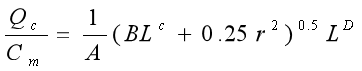 Qc——无组织排放量可达到的控制水平，kg/h；Cm——标准浓度限值，mg/m3；A、B、C、D——卫生防护距离计算系数；L——卫生防护距离，m；r——有害气体无组织排放源所在生产单元等效半径，m。建设项目无组织排放的污染物主要为非甲烷总烃，以生产车间为面源，经计算，大气污染物卫生防护距离见表4-4。表4-4 污染源的卫生防护距离4、废气排放口情况本项目产生的废气采用集气罩+二级活性炭吸附的方式进行收集处理，废气排放口的具体情况见表4-5。表4-5 本项目废气排放口基本情况一览表5、废气污染防治措施可行性分析由上述分析可知，本项目非甲烷总烃的有组织排放浓度满足《合成树脂工业污染物排放标准》（GB31572-2015）中表5标准，单位产品非甲烷总烃排放量满足《合成树脂工业污染物排放标准》（GB31572-2015）中表5标准，厂界非甲烷总烃的无组织排放浓度满足《合成树脂工业污染物排放标准》（GB31572-2015）中表9标准，厂区内非甲烷总烃的无组织排放监控点浓度需符合《大气污染物综合排放标准》（DB32/4041-2021）表2标准中非甲烷总烃无组织排放限值。活性炭吸附是一种常用的吸附方法，吸附法主要利用高孔隙率、高比表面积的吸附剂，藉由物理性吸附（可逆反应）或化学性键结（不可逆反应）作用，将有机气体分子自废气中分离，以达成净化废气的目的。在有机废气处理过程中，活性炭常被用来吸附烷烃、烯烃、芳香烃、酮、醛、氯代烃、酯以及挥发性有机化合物（VOC）。一般情况下，活性炭吸附装置对有机物的去除率可达90%以上。由于一般多采用物理性吸附，随操作时间之增加，吸附剂将逐渐趋于饱和现象，此时则须进行吸附剂更换工作。因活性炭表面有大量微孔，其中绝大部分孔径小于500A（1A=10-10m），单位材料微孔的总内表面积称“比表面积”，比表面积可高达700～2300m2/g，常被用来作为吸附有机废气的吸附剂。本项目产生的废气采用集气罩+二级活性炭吸附的方式进行收集处理，根据《排污许可证申请与核发技术规范 橡胶和塑料制品工业》（HJ1122—2020）中附录A中表A.2塑料制品工业排污单位废气污染防治可行技术参考表，二级活性炭吸附是可行技术。根据《省生态环境厅关于深入开展涉VOC治理重点工作核查的通知》（苏环办〔2022〕218号），本项目使用的蜂窝活性炭横向抗压强度不低于0.9MPa，纵向强度不低于0.4MPa，碘吸附值≥650mg/g，比表面积≥750m2/g，活性炭更换周期根据《省生态环境厅关于将排污单位活性炭使用更换纳入排污许可管理的通知》附件中的公式计算：T=m×s÷(C×10-6×Q×t)式中：T—更换周期，天；m—活性炭的用量，kg，本项目每次装填150kg；s—动态吸附量，%（一般取值10%）；C—活性炭削减的VOCs浓度，mg/m3，本项目二级活性炭吸附装置有机废气浓度削减量为3.938mg/m3；Q—风量，单位m3/h，本项目风量2000m3/h；t—运行时间，单位h/d，设备运行时间按24h/d计。6、废气监测计划本项目属于《固定污染源排污许可分类管理名录（2019年版）》中“二十四、橡胶和塑料制品业29”中“62、塑料制品业292”中“塑料零件及其他塑料制品制造2929”和“二十八、金属制品业33”中“80、集装箱及金属包装容器制造333”，属于简化管理。本项目的环境监测计划主要是保证项目所排放的污染物能够达标排放，针对本项目的污染物排放特点，根据江阴市相关环保要求及《排污许可证申请与核发技术规范 橡胶和塑料制品工业》（HJ1122-2020）、《排污单位自行监测技术指南 橡胶和塑料制品》（HJ1207-2021）、《排污单位自行监测技术指南 总则》（HJ819-2017）规定的自行监测要求，本项目制定了废气监测计划。本项目废气污染源监测点、监测项目及监测频次见表4-6、4-7。表4-6 有组织废气监测方案表4-7 无组织废气监测方案7、非正常排放情况非正常排放是指生产设备在开、停车状态，检修状态或者工艺设备运转异常状态下污染物的排放情况。根据工程分析，建设项目废气非正常排放主要发生在废气处理装置出现故障或设备检修时，此时废气直接排入大气，污染周围大气环境。本项目非正常排放状况主要是废气处理装置未正常运行，废气排放口浓度达到4.375mg/m3。非正常排放情况见表4-8。表4-8 非正常排放情况分析为减少非正常排放污染物，建议建设单位做好防范工作：a.平时注意废气处理设施的维护，及时发现设备隐患，确保废气处理设施正常运行；开、停、检修要有预案，制定严密周全的计划，确保不发生非正常排放，或使影响降到最低。b.应设有备用电源和备用处理设备和零件，以备停电或设备出现故障时及时更换，使废气全部达标排放。c.对员工进行岗位培训。做好值班记录，实行岗位责任制。本项目投产后，需加强环保管理，杜绝废气不正常排放事件的发生。8、大气环境影响分析结论本项目位于江阴市徐霞客镇璜塘外环北路1号，利用1100m2厂房。本项目产生的废气经合理可行的污染防治措施处理后达标排放，本项目废气对周围大气环境影响较小。（二）废水1、废水产生和排放情况本项目不产生工业废水，生活污水产生量为360t/a。本项目建设地污水主管网已建成，生活污水经化粪池处理后接管至市政污水管网，接入江阴市恒通璜塘污水处理有限公司处理，处理达标后排入白屈港河。本项目废水产排情况见表4-9。表4-9 废水污染源强核算结果及相关参数一览表2、治理设施情况本项目废水污染物治理措施见表4-10。表4-10 废水类别、污染物及污染治理设施信息表本项目厂区废水排放口基本情况见表4-11。表4-11 废水排放口基本情况表本项目雨水排放口基本情况见表4-12。表4-12 雨水排放口基本情况表本项目废水污染物排放信息见表4-13。表4-13 废水污染物排放信息表3、废水污染防治措施可行性分析本公司不产生工业废水，生活污水经化粪池预处理后接管至江阴市恒通璜塘污水处理有限公司处理。（1）依托污水处理厂可行性分析A、处理能力江阴市恒通璜塘污水处理有限公司位于徐霞客镇区西北工业区内，于2005年12月完成进水调试，批准建设能力为25000m3/d。目前江阴市恒通璜塘污水处理有限公司接管量为20000t/d，剩余处理能力5000t/d。本项目废水接管量为360t/a，即1.2t/d，本项目排入废水约占剩余容量的0.024%，在江阴市恒通璜塘污水处理有限公司的处理能力和范围之内，因此，江阴市恒通璜塘污水处理有限公司完全能够处理本项目产生的污水，故江阴市恒通璜塘污水处理有限公司接纳本项目的废水可行。B、处理工艺江阴市恒通璜塘污水处理有限公司污水处理采用高效厌氧UASB工艺与A/O法活性污泥相结合的处理工艺，污水处理厂尾水排入白屈港河，执行《太湖地区城镇污水处理厂及重点工业行业主要水污染物排放限值》（DB32/1072-2018）表2标准和《城镇污水处理厂污染物排放标准》（GB18918-2002）表1一级A标准。该污水处理厂废水处理工艺见图4-1。图4-1污水处理厂废水处理工艺流程图江阴市恒通璜塘污水处理有限公司进出水水质详见表4-14。表4-14 污水处理厂进出水水质一览表  单位：mg/L，pH值无量纲注：*括号外数值为水温＞12℃时的控制指标，括号内数值为水温≤12℃时的控制指标。根据工程分析可知，本项目需要纳管的废水为生活污水，经化粪池预处理后可达《污水综合排放标准》（GB8978-1996）表4中三级标准及《污水排入城镇下水道水质标准》（GB/T31962-2015）表1中B级标准，故满足江阴市恒通璜塘污水处理有限公司的接管要求。C、管网铺设情况江阴市恒通璜塘污水处理有限公司目前正常运营，项目所在地污水管网已经建成，本公司在江阴市恒通璜塘污水处理有限公司接管范围内。综上，本项目废水接入江阴市恒通璜塘污水处理有限公司处置可行。4、废水监测计划根据《排污单位自行监测技术指南 橡胶和塑料制品》（HJ1207-2021），本项目废水监测计划见表4-15。表4-15 本项目废水排放源监测要求注：雨水排放口有流动水排放时按月监测。若监测一年无异常情况，可放宽至每季度开展一次监测。（三）噪声1、噪声源强本项目噪声源主要为注塑机、粉碎机、压力机、风机、水泵，设备安装于厂房内，主要通过墙体隔声、距离衰减降噪。噪声源强及采取的治理措施见表4-16。表4-16 污染源源强核算结果及相关参数一览表2、达标分析本项目主要噪声设备噪声值约为70~85dB(A)。采用《环境影响评价技术导则 声环境》（HJ2.4-2021）中的工业噪声预测模式，按照所有噪声机械设备同时满负荷运转进行噪声预测。本项目对车间噪声进行预测，结果如表4-17所示。表4-17 噪声预测结果  单位：dB(A)经预测，本项目噪声在厂界四周的贡献值低，且周边50米范围内无声环境保护目标，根据上述分析，本项目对周围声环境影响较小。表4-18 工业企业噪声防治措施及投资表3、噪声监测计划根据《排污单位自行监测技术指南 橡胶和塑料制品》（HJ1207-2021），制定本项目噪声监测计划如下：表4-19 噪声监测计划（四）固废（1）固废产生和利用处置情况根据《固体废物鉴别标准通则》（GB34330-2017）的规定，判断固体废物的属性，具体见表4-20。表4-20 固体废物属性判断  单位：t/a表4-21 本项目固体废物汇总表  单位：t/a表4-22 本项目危险废物汇总表  单位：t/a本项目一般工业固体废物废边角料、不合格品收集后粉碎回用于生产，废金属收集后外售，生活垃圾由环卫部门收集后统一处置，危险废物废活性炭、废机油委托有资质单位处置。本项目暂未签订危废处置合同，公司承诺及时签订危废处置合同，建议其可委托江阴市锦绣江南环境发展有限公司处置，江阴市锦绣江南环境发展有限公司位于江阴市月城镇华锦路18号，核准经营范围为医疗废物（HW02），废药物、药品（HW03），农药废物（HW04），废有机溶剂与含有机溶剂废物（HW06），废矿物油与含矿物油废物（HW08），油/水、烃/水混合物或乳化液（HW09），精（蒸）馏残渣（HW11），染料、涂料废物（HW12），有机树脂类废物（HW13），感光材料废物（HW16），有机磷化合物废物（HW37），含酚废物（HW39），含醚废物（HW40），含有机卤化物废物（HW45），其他废物（HW49：772-006-49、900-039-49、900-041-49、900-042-49、900-047-49、900-999-49），废催化剂（HW50）等。本项目产生的废活性炭（900-039-49）、废机油（HW08）在江阴市锦绣江南环境发展有限公司经营范围内，可委托江阴市锦绣江南环境发展有限公司处置。由上述分析可得，本项目产生的危废可根据实际情况委托有资质单位处置，不会对周围环境造成影响。（2）贮存场所（设施）管理要求企业拟在厂区设置10m2的危险废物暂存间，危险废物暂存间应按《危险废物贮存污染控制标准》（GB18597-2001）（2013年修订）、《江苏省危险废物贮存规范化管理专项整治行动方案》（苏环办〔2019〕149号）以及《关于进一步加强危险废物污染防治工作的实施意见》（苏环办〔2019〕327号）等的要求设置环境保护图形标志。本项目危险废物暂存间的环境保护图形标志的具体要求见表4-23。表4-23 危险废物暂存间的环境保护图形标志一览表危险废物应尽快交给有资质单位处理，不宜存放过长时间，确需暂存的，贮存场所严格按照并满足防风、防雨、防晒、防渗漏要求进行设置。为避免造成二次污染，危险废物贮存设施应做到以下几点：地面与裙脚要用坚固、防渗的材料建造，建筑材料必须与危险废物相容；用以存放装载液体、半固体危险废物容器的地方，必须有耐腐蚀的硬化地面，且表面无裂隙；装载液体、半固体危废的容器内须留足够空间，容器顶部与液体表面之间保留100毫米以上的空间；基础必须防渗，防渗层为至少1m厚粘土层（渗透系数≤10-7cm/s），或2mm厚高密度聚乙烯，或至少2mm厚的其它人工材料（渗透系数≤10-10cm/s）；危险废物暂存场所配备通讯设备、照明设施、安全防护服装及工具，并设有应急防护设施。危险废物由专门的人员进行管理，制定危废管理制度，建立危废管理台账，相关管理人员对危废进行入库登记、分类存放、巡査和维护，避免其对周围环境产生二次污染。本项目危险废物贮存场所基本情况见表4-24。表4-24 本项目危险废物贮存场所（设施）基本情况本项目危废暂存间占地面积为10m2，危废产生量为0.7t/a，危废暂存间贮存能力满足贮存需求。且厂区地面已进行整体防渗处理，因此，本项目产生的危废对周边地下水和土壤环境影响较小。（3）危险废物运输过程污染防治措施危险废物的收集、运输按照《危险废物收集、贮存、运输技术规范》（HJ2025-2012）的要求进行。在运输过程中，按照《江苏省固体废物污染环境防治条例》中对危险废物的包装、运输的有关标准、技术规范和要求进行，有效防止危险废物转移过程中污染环境。项目需处理的危险废物采用专门的车辆，密闭运输，严格禁止抛洒滴漏，杜绝在运输过程中造成环境的二次污染。在危险废物的运输中执行《危险废物转移联单管理办法》中有关的规定和要求。采取以上措施后，运输过程中对环境影响较小。建设单位须对员工进行培训，加强安全生产及防止污染的意识，培训通过后方可上岗，对于固体废弃物的收集、运输要实施专人专职管理制度并建立好台账。（4）与《省生态环境厅关于进一步加强危险废物污染防治工作的实施意见》（苏环办〔2019〕327号）相符性分析对照关于苏环办〔2019〕327号相关要求，本项目情况见表4-25。表4-25 本项目危险废物暂存间与苏环办〔2019〕327号文相符性分析表（五）地下水、土壤（1）污染源、污染物类型及污染途径本项目地下水、土壤潜在污染源主要是：废机油在储存过程中发生泄漏事故通过垂直入渗、地表漫流的途径污染地下水、土壤环境。（2）防控措施①源头控制危险废物暂存间的危废储存容器均根据物料性质选择相容材质的容器存放；建立巡检制度，定期对原料仓库、危险废物暂存间等进行检查，确保设施设备状况良好。②分区防渗根据地下水、土壤污染源情况，本项目设置的分区防控要求见下表4-26。表4-26 拟建项目污染区划分及防渗要求③加强管理除工程措施外，项目还需加强日常管理，避免发生事故造成影响，包括：a.正常生产过程中应加强巡检，及时处理污染物跑、冒、滴、漏，同时应定期检查防渗工程，若发现防渗密封材料老化或损坏，应及时维修更换；b.对工艺、设备等采取控制措施，防止污染物的跑、冒、滴、漏，将污染物泄漏的环境风险事故降到最低限度。参照《环境影响评价技术导则 地下水环境》（HJ610-2016）和《环境影响评价技术导则 土壤环境（试行）》（HJ964-2018），本项目对地下水和土壤环境影响极小，无需对土壤、地下水进行跟踪监测。（六）生态本项目不新增用地，不在已划定的生态空间管控区域和生态红线区内，不涉及生态环境保护目标。无需设置生态保护措施。（七）环境风险1、环境风险潜势初判根据《建设项目环境风险评价技术导则》（HJ169-2018）中附录C，计算企业所涉及的每种危险物质在厂界内的最大存在总量与其在附录B中对应临界量的比值Q。当只涉及一种危险物质时，计算该物质的总量与其临界量比值，即为Q；当存在多种危险物质时，则按下式计算物质总量与其临界量比值（Q）；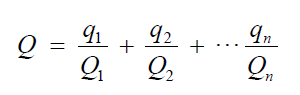 式中：q1，q2，…，qn——每种危险物质的最大存在总量，t；Q1，Q2，…，Qn——每种危险物质的临界量，t。企业涉及的主要危险物质，对照《建设项目环境风险评价技术导则》（HJ169-2018）附录B，各物质的临界量计算如下：表4-27 项目涉及的主要危险物质的最大存储量和辨识情况由上表可知，企业的Q＜1，环境风险潜势为Ⅰ，仅开展简单分析。2、环境风险防范措施（1）生产系统危险性识别厂内的生产设施主要可分为生产装置、贮运及环保工程等，本项目风险主要为废气处理设施失效、火灾和泄漏，具体见表4-28。表4-28 主要生产设施及储运设施说明表（2）环境风险分析大气污染：企业废气处理设施失效导致废气直排或突发火灾事故产生的二次污染物燃烧废气对大气环境造成一定的影响。地表水污染：企业突发火灾和泄漏事故，事故消防废水、泄漏液应急处置措施不当，导致含有污染物的泄漏液或大量消防废水直接进入所在地的地表水体，污染地表水。土壤、地下水污染：有毒有害物质发生泄漏或发生火灾时，污染物抛洒在地面，污染土壤，或由于防渗、防漏设施不完善，污染物渗入地下水，污染地下水。（3）应急监测针对可能产生的污染事故，制定完善各环境要素环境应急监测方案，对环境污染事故做出响应。企业自身监测能力不足，应依托外部有资质监测单位并签订环境应急监测协议。事故后期委托专业监测单位对可能受污染的区域进行环境影响评估和修复。表4-29 应急监测方案应急管理制度及应急处置要求（1）应急管理制度根据项目环境风险分析，要求做好以下环境应急管理：编制应急预案，当危险源、应急机构人员、应急装备等发生变化时，及时修订应急预案，预案修订应建立修改记录并及时向有关部门备案。准备个人防护、堵漏、医疗救援、消防等应急救援物资，做好总图布置和建筑物安全防范措施。危废暂存间四周设置导流沟和应急槽，存放废机油的密封桶底部设置托盘。加强对原辅材料、危废的管理，加强对物料储存、使用的安全管理和检查，避免物料泄漏。按照安全监督管理部门和消防部门要求，严格执行相关风险控制措施。仓库区禁止吸烟，远离火源、热源、电源，无产生火花的条件，禁止明火作业，设置醒目易燃品标志。每年至少组织一次应急演练，加强对各岗位员工风险意识、风险知识、安全技能、规章制度、应变能力等各方面的培训和教育。加强对废气处理设施的日常巡检、保养、维修，及时发现有可能引起事故的异常运行苗头，消除事故隐患。（2）应急处置要求泄漏事故应急处置要求发生泄漏事故后，最早发现者应立即通知部门负责人，并召集应急救援小组，及时采取一切办法控制泄漏蔓延，采取措施尽快堵漏，然后对泄漏物进行收集和暂存，阻止泄漏物料进入外环境，将泄漏的废液收集至储桶内暂存，地面残留废液采用惰性材料吸附，收集的泄漏物料委托有资质单位处置。火灾事故应急处置要求操作工或负责人及时进行判断，向全体工作人员和上司通报发生火灾的详细情况。依《异常发生的处置操作规程》中止各工序的作业。将抢救伤员放在首位，发现负伤者，将其向安全场所转移的同时，迅速向上司报告，寻求救护。根据火灾情况，由当班负责人会同上司组成临时消防班，根据物料性质选择灭火方式；遇湿易燃物品禁用水。应急救援要以救出人命和灭火为优先，并立即与上司进行联系，如判断有可能造成人身伤害和爆炸时，应立即撤离到安全地区，同时由安全负责人根据火灾状况向邻近消防队发出求援信息，必要时向邻近企业发出临时避难请求，使用二氧化碳灭火器的必须开门，防止缺氧。在消防部门到达后，企业应急救援总指挥和现场总指挥及时向消防部门汇报情况，并且配合消防部门进行灭火工作，此时指挥权由消防部门担任，所有人员应服从消防部门的指挥。在灭火过程中建议：a.如有可能，转移未着火的容器，防止包装破损引起环境污染。b.发生火灾时，关闭雨水阀门，利用雨水管网容积收容消防废水，并采用水泵将事故消防水打入槽车，经检测合格后委托第三方处置，防止进入河流。做好生态环境和应急管理部门联动工作对照苏环办〔2020〕101号文，企业应建立环境治理设施监管联动机制，健全内部污染防治设施稳定运行和管理责任制度，严格依据标准规范建设环境治理设施，确保环境治理设施安全、稳定、有效运行。定期开展安全风险辨识等培训，与生态环境部门和应急管理部门随时保持联系与沟通，充分利用信息化手段，实现信息及时有效共享，确保及时排查安全隐患并积极整改，推进企业安全生产标准化体系建设。风险评价结论综合以上分析，本项目的风险评价结论如下：根据对本项目生产、运输、贮存及污染治理等过程涉及的化学物质的分析，结合风评导则判定本项目环境风险评价等级为简单分析。本项目具有潜在的事故风险，尽管最大可信事故发生概率较小，但要从生产管理、工艺技术设计、电气与电讯设计、消防及火灾报警系统等各方面采取防护措施，确保项目安全运行。综上所述，本项目采用成熟可靠的生产工艺和设备，各专业在设计中要求严格执行各专业有关规范中的安全卫生条款，对影响安全卫生的因素，均采取措施予以消除，正常情况下能够保证安全生产和达到工业企业设计卫生标准的要求。通过采取以上提及的环境风险防范措施，本项目在建成后将能有效地防止泄漏、火灾等事故的发生，一旦发生事故，依靠装置内的安全防护设施和事故应急措施也能及时控制事故，防止事故蔓延。只要严格遵守各项安全操作规程和制度，加强安全管理，本项目在其生产过程中基本上是安全可靠的，项目对环境的风险影响可接受。（八）电磁辐射本项目不属于电磁辐射类项目，因此无需相应电磁辐射环保措施。（九）环保三同时一览表企业应严格执行建设项目“三同时”制度。根据我国有关建设项目环境保护管理制度的规定，建设项目的污染治理设施必须与主体工程“同时设计、同时施工、同时投入生产和使用”。因此，项目的污染治理设施必须严格执行“三同时”制度，在各种污染治理设施未按要求完工之前，项目不得进行试生产，污染治理设施须由企业自主验收合格后方可投入正式运行，具体见表4-30。表4-30 “三同时”验收一览表内容要素排放口（编号、名称）/污染源排放口（编号、名称）/污染源污染物项目环境保护措施执行标准大气环境有组织DA001排气筒NMHC经集气罩引入1套“二级活性炭吸附装置”，处理后尾气通过一根15米高的排气筒排放有组织：《合成树脂工业污染物排放标准》（GB31572-2015）中表5标准，非甲烷总烃浓度≤60mg/m3大气环境无组织注塑成型工序NMHC加强车间通风厂界无组织：《合成树脂工业污染物排放标准》（GB31572-2015）中表9标准，非甲烷总烃浓度≤4.0mg/m3；厂内无组织：《大气污染物综合排放标准》（DB32/4041-2021）表2标准中非甲烷总烃无组织排放限值，监控点处非甲烷总烃1h平均浓度值≤6mg/m3，监控点处任意一次浓度值≤20mg/m3大气环境无组织铝板下料工序粉尘加强车间通风无组织：《大气污染物综合排放标准》（DB32/4041-2021）表3中粉尘的排放限值，生产装置不得有明显的无组织排放地表水环境DW001生活污水排放口DW001生活污水排放口COD、SS、氨氮、TP、TN经化粪池预处理后接管至江阴市恒通璜塘污水处理有限公司处理《污水综合排放标准》（GB8978-1996）表4中三级标准，pH 6~9，COD浓度≤500mg/L，SS浓度≤400mg/L，氨氮浓度≤45mg/L，总磷浓度≤8mg/L，总氮浓度≤70mg/L；《污水排入城镇下水道水质标准》（GB/T31962-2015）表1中B级标准，pH 6~9，COD浓度≤50mg/L，SS浓度≤10mg/L，氨氮浓度≤4(6)mg/L，总磷浓度≤0.5mg/L，总氮浓度≤12(15)mg/L声环境注塑机、粉碎机、压力机、自动组装线、风机、水泵注塑机、粉碎机、压力机、自动组装线、风机、水泵噪声墙体隔声、距离衰减、设备减振《工业企业厂界环境噪声排放标准》（GB12348-2008）表1中3类标准，即昼间≤65dB(A)，夜间≤55dB(A)电磁辐射不涉及不涉及不涉及不涉及不涉及固体废物注塑成型注塑成型废边角料回用于生产/固体废物检验检验不合格品回用于生产/固体废物下料下料废金属收集后外售/固体废物拉伸拉伸废金属收集后外售/固体废物冲孔冲孔废金属收集后外售/固体废物废气处理设施废气处理设施废活性炭密封贮存，委托有资质单位处理/固体废物设备维护设备维护废机油密封贮存，委托有资质单位处理/固体废物生活活动生活活动生活垃圾垃圾桶贮存，环卫部门清运/土壤及地下水污染防治措施严格按照土壤保护要求做好防渗措施，并加强设备维护。严格按照土壤保护要求做好防渗措施，并加强设备维护。严格按照土壤保护要求做好防渗措施，并加强设备维护。严格按照土壤保护要求做好防渗措施，并加强设备维护。严格按照土壤保护要求做好防渗措施，并加强设备维护。生态保护措施不涉及不涉及不涉及不涉及不涉及环境风险防范措施制定物料泄漏事故预防措施；对设备进行安全管理并强化火源管理；加强职工与周边居民的安全教育，定期组织事故抢救演习，配备必要的保护用具，一旦发生事故，立即启动环境影响应急预案。本项目建成后及时编制预案并在当地主管部门备案。制定物料泄漏事故预防措施；对设备进行安全管理并强化火源管理；加强职工与周边居民的安全教育，定期组织事故抢救演习，配备必要的保护用具，一旦发生事故，立即启动环境影响应急预案。本项目建成后及时编制预案并在当地主管部门备案。制定物料泄漏事故预防措施；对设备进行安全管理并强化火源管理；加强职工与周边居民的安全教育，定期组织事故抢救演习，配备必要的保护用具，一旦发生事故，立即启动环境影响应急预案。本项目建成后及时编制预案并在当地主管部门备案。制定物料泄漏事故预防措施；对设备进行安全管理并强化火源管理；加强职工与周边居民的安全教育，定期组织事故抢救演习，配备必要的保护用具，一旦发生事故，立即启动环境影响应急预案。本项目建成后及时编制预案并在当地主管部门备案。制定物料泄漏事故预防措施；对设备进行安全管理并强化火源管理；加强职工与周边居民的安全教育，定期组织事故抢救演习，配备必要的保护用具，一旦发生事故，立即启动环境影响应急预案。本项目建成后及时编制预案并在当地主管部门备案。其他环境管理要求1、该公司属于《固定污染源排污许可分类管理名录（2019年版）》中“二十四、橡胶和塑料制品业29”中“62、塑料制品业292”中“塑料板、管、型材制造2922”和“二十八、金属制品业33”中“80、集装箱及金属包装容器制造333”，属于简化管理，严格执行“三同时”制度；2、企业应制定全面的企业环境管理计划和环境管理方案，建立环保管理制度，并规范排污口设置，严格执行环境监测计划，以保证企业的环境保护制度化和系统化，保证企业环保工作持久开展，保证企业能够持续发展生产。1、该公司属于《固定污染源排污许可分类管理名录（2019年版）》中“二十四、橡胶和塑料制品业29”中“62、塑料制品业292”中“塑料板、管、型材制造2922”和“二十八、金属制品业33”中“80、集装箱及金属包装容器制造333”，属于简化管理，严格执行“三同时”制度；2、企业应制定全面的企业环境管理计划和环境管理方案，建立环保管理制度，并规范排污口设置，严格执行环境监测计划，以保证企业的环境保护制度化和系统化，保证企业环保工作持久开展，保证企业能够持续发展生产。1、该公司属于《固定污染源排污许可分类管理名录（2019年版）》中“二十四、橡胶和塑料制品业29”中“62、塑料制品业292”中“塑料板、管、型材制造2922”和“二十八、金属制品业33”中“80、集装箱及金属包装容器制造333”，属于简化管理，严格执行“三同时”制度；2、企业应制定全面的企业环境管理计划和环境管理方案，建立环保管理制度，并规范排污口设置，严格执行环境监测计划，以保证企业的环境保护制度化和系统化，保证企业环保工作持久开展，保证企业能够持续发展生产。1、该公司属于《固定污染源排污许可分类管理名录（2019年版）》中“二十四、橡胶和塑料制品业29”中“62、塑料制品业292”中“塑料板、管、型材制造2922”和“二十八、金属制品业33”中“80、集装箱及金属包装容器制造333”，属于简化管理，严格执行“三同时”制度；2、企业应制定全面的企业环境管理计划和环境管理方案，建立环保管理制度，并规范排污口设置，严格执行环境监测计划，以保证企业的环境保护制度化和系统化，保证企业环保工作持久开展，保证企业能够持续发展生产。1、该公司属于《固定污染源排污许可分类管理名录（2019年版）》中“二十四、橡胶和塑料制品业29”中“62、塑料制品业292”中“塑料板、管、型材制造2922”和“二十八、金属制品业33”中“80、集装箱及金属包装容器制造333”，属于简化管理，严格执行“三同时”制度；2、企业应制定全面的企业环境管理计划和环境管理方案，建立环保管理制度，并规范排污口设置，严格执行环境监测计划，以保证企业的环境保护制度化和系统化，保证企业环保工作持久开展，保证企业能够持续发展生产。本项目的建设符合国家和地方产业政策，选址与当地规划相符，各项污染物能够实现达标排放，同时满足“三线一单”的要求，对环境的影响较小，不会造成区域环境功能的改变，因此从环境保护的角度来讲，本评价认为该项目在坚持“三同时”原则并采取一定的环保措施后，在拟建地建设是可行的。项目分类污染物名称污染物名称现有工程排放量（固体废物产生量）t/a现有工程许可排放量t/a在建工程排放量（固体废物产生量）t/a本项目排放量（固体废物产生量）t/a以新带老削减量（新建项目不填）t/a本项目建成后全厂排放量（固体废物产生量）t/a变化量t/a废气有组织非甲烷总烃*******废气无组织非甲烷总烃*******废水废水水量废水水量*******废水CODCOD*******废水SSSS*******废水氨氮氨氮*******废水TNTN*******废水TPTP*******一般固体废物废边角料废边角料*******一般固体废物不合格品不合格品*******一般固体废物废金属废金属*******一般固体废物生活垃圾生活垃圾*******危险废物废活性炭废活性炭*******危险废物废机油废机油*******